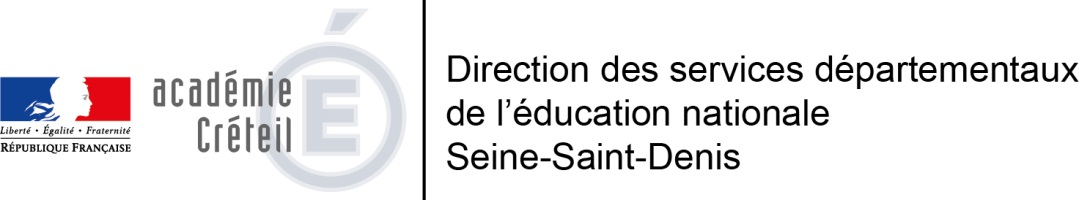 Annexe 1Dossier de candidature Le Parlement des enfants Session 2020-2021À retourner, S/C de l’IEN de la circonscription, par voie électronique exclusivement àDirection des services départementaux de l'Éducation nationale de la Seine-Saint-DenisDamien Rémont, référent Mémoire et Citoyenneté :Damien.Remont@ac-creteil.frNote de motivationNom  : ………………………………………………………Nom  : ………………………………………………………Prénom : ……………………………………………………Courriel professionnel (prénom.nom@ac-creteil.fr ) : ………………………………………..............@ac-creteil.frCourriel professionnel (prénom.nom@ac-creteil.fr ) : ………………………………………..............@ac-creteil.frCourriel professionnel (prénom.nom@ac-creteil.fr ) : ………………………………………..............@ac-creteil.frCoordonnées complètes de l’école : ………………………………………………………………………………………….……………………………………………………………………………………………………………………………………….Coordonnées complètes de l’école : ………………………………………………………………………………………….……………………………………………………………………………………………………………………………………….Coordonnées complètes de l’école : ………………………………………………………………………………………….……………………………………………………………………………………………………………………………………….Nom et coordonnées de l’IEN : …………………………………………………………………………………………………………………………………………………………………………………………………………………………………………Nom et coordonnées de l’IEN : …………………………………………………………………………………………………………………………………………………………………………………………………………………………………………Nom et coordonnées de l’IEN : …………………………………………………………………………………………………………………………………………………………………………………………………………………………………………Numéro de circonscription électorale : …………Nom du député : ……………………………………………………Nom du député : ……………………………………………………